分项报价表投标人名称:西宁欣利华电子技术有限公司                                                             单位：人民币（元）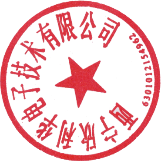 投标人：西宁欣利华电子技术有限公司（公章）法定代表人或委托代理人：（签字）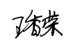 2020年9月18日序号品名规格型号单位数量单价生产厂家及产地1台式电脑联想启天M420台246140.00 联想集团，北京2笔记本电脑联想昭阳K4E台37430.00 联想集团，北京3音响威牛AD-12套112820.00 广州市威牛智能科技有限公司，广州4单面打印机施乐P288dw台132380.00 富士施乐(中国)有限公司，深圳5彩色打印机理光C261DNW台14200.00 理光(中国)投资有限公司，深圳6便携式打印机HP officejet 258台13560.00 中国惠普有限公司，上海7彩色激光大型办公打印复印复合机理光MPC2011SP台115720.00 理光(中国)投资有限公司，深圳8速印机理想CV1855台118690.00 理想(中国)科学工业有限公司，浙江9会议室拼接屏正宇视讯ZYU-S550B块7.8 m²21080.00 深圳正宇视讯科技有限公司,深圳9会议室拼接屏联想启天M420块7.8 m²21080.00 深圳正宇视讯科技有限公司,深圳10办事大厅LED屏(P2.5室内全彩)蓝普P2.5块4.52 m²18200.00 深圳蓝普科技有限公司,深圳10办事大厅LED屏(P2.5室内全彩)联想启天M420块4.52 m²18200.00 深圳蓝普科技有限公司,深圳11液晶屏正宇视讯ZYU-SL460B块7.118000.00 深圳正宇视讯科技有限公司,深圳12触摸屏（查询机）正宇视讯ZYU-CM550台118700.00 深圳正宇视讯科技有限公司,深圳13LED窗口显示屏中意恒信窗口八字屏块52220.00 中意恒信扬州科技股份有限公司，扬州1465寸电视机海信65A52F台55250.00 青岛海信电器股份有限公司，青岛15投影仪(含电动幕布）理光PJ-YX4000套213200.00 理光(中国)投资有限公司，深圳16室外社区名称国产个201040.00 西宁市城西区腾辉图文广告部，西宁17信息动态公示管理平台西朗软件PW01套179470.00 成都西朗科技发展有限公司，成都18平台服务器浪潮 NP5570M5台124320.00 浪潮集团有限公司，山东19电子功能室指示牌永兴盛ZR215-RK3288台53918.00 深圳市永兴盛科技有限公司，深圳20标识牌国产块20167.00 西宁市城西区腾辉图文广告部，西宁21碎纸机得力9905台2850.00 得力集团有限公司，浙江22移动白板得力7883个12970.00 得力集团有限公司，浙江23条码机得力DL-888D台12167.00 得力集团有限公司，浙江24空气加湿器美的SC-3G40A台4960.00 美的集团有限公司，广州255米插线板公牛GN-403个1098.00 公牛集团股份有限公司，慈溪261.8米插线板公牛GN-403个4069.00 公牛集团股份有限公司，慈溪27网络机柜鑫亚泰 XYT-6637台23700.00 香河县鑫亚泰金属制品厂，廊坊28防火墙天清汉马 USG-FW-310-T-NF600台1119980.00 北京启明星辰信息安全技术有限公司，北京29上网行为管理天玥 IBM-N2010台189900.00 北京启明星辰信息安全技术有限公司，北京3024口交换机H3C S5130S-28S-EI台24510.00 新华三技术有限公司，杭州31无线控制器天清SecAC6000-128台250717.00 北京启明星辰信息安全技术有限公司，北京32无线AP天清SecAP620i台115580.00 北京启明星辰信息安全技术有限公司，北京33POE交换机H3C S5024pv3-EI-HPWR台13560.00 新华三技术有限公司，杭州34录音笔索尼 TX-650台21100.00 索尼（中国）有限公司,北京35点读笔DM PT003台1230.00 广州大迈科技有限公司，广州36便携式音响升浪SP810台16120.00 恩平升浪音响器材厂，广东恩平37功放音响带话筒威牛AD-16套138621.00 广州市威牛智能科技有限公司，广州投标总价投标总价大写：壹佰叁拾壹万肆仟叁佰元整
小写：￥1314300.00大写：壹佰叁拾壹万肆仟叁佰元整
小写：￥1314300.00大写：壹佰叁拾壹万肆仟叁佰元整
小写：￥1314300.00大写：壹佰叁拾壹万肆仟叁佰元整
小写：￥1314300.00大写：壹佰叁拾壹万肆仟叁佰元整
小写：￥1314300.00投标总价投标总价大写：壹佰叁拾壹万肆仟叁佰元整
小写：￥1314300.00大写：壹佰叁拾壹万肆仟叁佰元整
小写：￥1314300.00大写：壹佰叁拾壹万肆仟叁佰元整
小写：￥1314300.00大写：壹佰叁拾壹万肆仟叁佰元整
小写：￥1314300.00大写：壹佰叁拾壹万肆仟叁佰元整
小写：￥1314300.00投标总价投标总价大写：壹佰叁拾壹万肆仟叁佰元整
小写：￥1314300.00大写：壹佰叁拾壹万肆仟叁佰元整
小写：￥1314300.00大写：壹佰叁拾壹万肆仟叁佰元整
小写：￥1314300.00大写：壹佰叁拾壹万肆仟叁佰元整
小写：￥1314300.00大写：壹佰叁拾壹万肆仟叁佰元整
小写：￥1314300.00